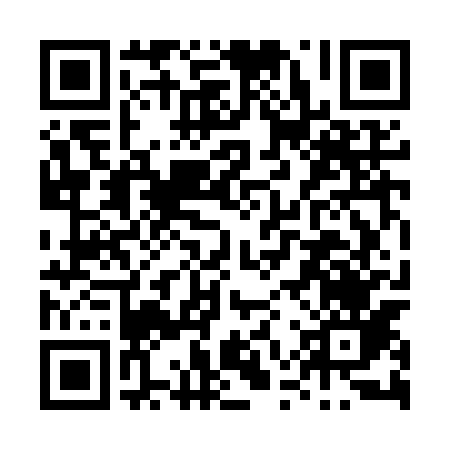 Ramadan times for Lunowo, PolandMon 11 Mar 2024 - Wed 10 Apr 2024High Latitude Method: Angle Based RulePrayer Calculation Method: Muslim World LeagueAsar Calculation Method: HanafiPrayer times provided by https://www.salahtimes.comDateDayFajrSuhurSunriseDhuhrAsrIftarMaghribIsha11Mon4:284:286:2612:124:016:006:007:5112Tue4:254:256:2412:124:036:026:027:5313Wed4:234:236:2112:124:046:046:047:5514Thu4:204:206:1912:124:066:056:057:5715Fri4:174:176:1612:114:086:076:077:5916Sat4:154:156:1412:114:096:096:098:0217Sun4:124:126:1212:114:116:116:118:0418Mon4:094:096:0912:104:126:136:138:0619Tue4:064:066:0712:104:146:156:158:0820Wed4:034:036:0412:104:156:176:178:1021Thu4:014:016:0212:104:176:196:198:1222Fri3:583:585:5912:094:186:206:208:1523Sat3:553:555:5712:094:206:226:228:1724Sun3:523:525:5412:094:216:246:248:1925Mon3:493:495:5212:084:226:266:268:2226Tue3:463:465:4912:084:246:286:288:2427Wed3:433:435:4712:084:256:306:308:2628Thu3:403:405:4412:074:276:326:328:2929Fri3:373:375:4212:074:286:346:348:3130Sat3:343:345:4012:074:306:356:358:3331Sun4:314:316:371:075:317:377:379:361Mon4:274:276:351:065:327:397:399:382Tue4:244:246:321:065:347:417:419:413Wed4:214:216:301:065:357:437:439:434Thu4:184:186:271:055:367:457:459:465Fri4:154:156:251:055:387:467:469:496Sat4:114:116:221:055:397:487:489:517Sun4:084:086:201:055:407:507:509:548Mon4:054:056:181:045:427:527:529:569Tue4:014:016:151:045:437:547:549:5910Wed3:583:586:131:045:447:567:5610:02